Life-Size LifeProgram Type: Peulot ErevApproximate Duration of the Program: One-Line Description: A life-size Game of LIFE is played with a Jewish twist. All of the spaces on the board have to do with things in the life of a Jew.Overall Goals/Themes: Educate children about JudaismMethods Used: JudaismSupplies/Resources Needed: pre-made game board (43 tiles), cardboard die, RamahBucks, envelopes/ LIFE logos, hot wheel cars (6), salary/job cards, tape, Educational Content: JudaismIdeal Location and Room Setup: BAA/MirpesetTzvet Preparation and Roles: Instructions:Each tzrif is one team.Add in Pay days randomlyCount up all the assets at the end. Life tokens are worth two points. House worth 40 points.Timeline:7:30-7:45 - Quiet chanichim down, Introduce game, explain rules7:35-8:25 - Play Jewish LIFE8:25-8:30 - Hodaot and Rad HayomRain Plan: n/a in BAA/Mirpeset:Game of Jewish LIFE Instructions:Split up everyone into teams. Each team is given 20 points. One player one each team rolls the die and the team with the highest roll starts. On a typical turn a member rolls the die and moves forward that number of spaces. They then follow the directions on the space (list of the Jewish LIFE board spaces are listed below). An exception to this is on the first turn. On the first turn, each team will decide either to go to Hebrew school and borrow and pay 5 points or to just go into regular game play (NOTE: Without a Hebrew School education, players will not be able to become Rabbis or Cantors, will not be able to make above points, and will have less choices for careers and salaries. When any team lands on a LIFE space, a small competition between the active members of each team occurs and the winner receives the LIFE token. Each life token will be an envelope with an undisclosed amount of money in it. The players cannot open the envelopes until the end of the game. After each competition/ LIFE space, the active member of each team switches. The object of the game is to have the most money at the end.Career Cards:MohelBankerRabbiCantorStockbrokerDoctorLawyerMerchantSalaries:20 points30 points15 points10 points25 points35 points25 points23 pointsTiles:    Hebrew School (pay 5 points)    1 Learn the Aleph Bet (LIFE)    2 Write a paper for school. Miss next turn.     3 Plan your Bat Mitzvah (LIFE)    No Hebrew Schooltwo paths join...4 Go to Ramah. (LIFE) 5 Make lifelong friends! (LIFE)6 Go to Israel. (LIFE)- Study for finals. Miss next turn.7 Graduate HS. Get 2 points in graduation gifts. 8 Go to college! (Tulane, KU, Brandeis, Yale)9 Join Hillel. (LIFE)10 Be maid of honor in best friend’s wedding. (LIFE)11 Graduate college (LIFE)12 Choose career and salary:    - Doctor, Lawyer, Accountant/Banker, Rabbi (only w/ Hebrew school), Cantor (only w/ Hebrew school)13 Join a synagogue. Pay Rabbi and Cantor 1 point each for membership dues.- Taxes Due! Pay Accountant 1 point.14 Get Married. (LIFE)15 Go on your honeymoon. (LIFE)15 Buy a house. Pay 20 points to the Bank. Pay 5 points more to the Banker. (LIFE)16 Have a baby (multiple spaces)17 Join the JCC. Pay 1 point. 18 Send your kids to Ramah. (LIFE)19 Your kids get Bar/Bat Mitzvahed. Pay Rabbi and Cantor 2 points per child20 Midlife Crisis. You must change career and salary.21 Run for your synagogue’s executive board. (LIFE)22 Go to a Mah Jong tournament and get 1st place!  Collect 1 point. (LIFE)23 Remodel your kitchen. Pay 7 points. 24 Lose big from investments with Bernie Madoff! Pay 15 points.25 Use bribery to get a vocal solo in the Rosh Hashana service. Pay Cantor and Rabbi 2 points each26 Get plastic surgery to reduce the size of your nose. Pay Doctor 5 points27 Trade your salary card with any player.28 Get a colonoscopy. Pay Doctor 3 points.29 Child graduates high school with honors. (LIFE)30 Send kids off to college. Pay 15 points per child.31 Volunteer at a local Purim Carnival. (LIFE)32 Attend Seminar on Judaism. Receive 5 points33 Win the lottery. Receive 40 points.34 Your children get married. Pay Cantor and Rabbi each 5 points for every child. 35 Awarded “Mensch” at synagogue. (LIFE)36 Find buried treasure. Collect 5 points37 Learn CPR 38 Lose your job. Change career and salary. 39 Tornado hits house! Pay 10 points40 You’re a grandparent! (LIFE)42 Go on a family vacation. 43 Go to grandparents day at Ramah! (LIFE)43 Retire.Go to Shalom Home East or Shalom Home West.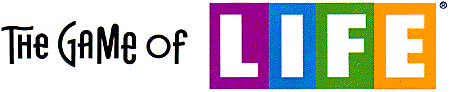 MohelBankerRabbiCantorStockbrokerDoctorLawyerMerchant